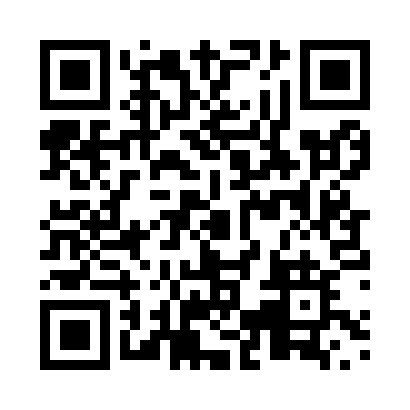 Prayer times for Roseray, Saskatchewan, CanadaMon 1 Jul 2024 - Wed 31 Jul 2024High Latitude Method: Angle Based RulePrayer Calculation Method: Islamic Society of North AmericaAsar Calculation Method: HanafiPrayer times provided by https://www.salahtimes.comDateDayFajrSunriseDhuhrAsrMaghribIsha1Mon3:125:071:186:529:2911:232Tue3:135:081:186:529:2811:233Wed3:135:091:186:519:2811:234Thu3:145:091:196:519:2711:235Fri3:145:101:196:519:2711:236Sat3:155:111:196:519:2611:227Sun3:155:121:196:519:2611:228Mon3:165:131:196:509:2511:229Tue3:165:141:196:509:2411:2210Wed3:175:151:196:509:2411:2111Thu3:185:161:206:499:2311:2112Fri3:185:171:206:499:2211:2113Sat3:195:181:206:499:2111:2014Sun3:195:191:206:489:2011:2015Mon3:205:201:206:489:1911:2016Tue3:215:211:206:479:1811:1917Wed3:215:231:206:479:1711:1918Thu3:225:241:206:469:1611:1819Fri3:235:251:206:459:1511:1820Sat3:235:261:206:459:1411:1721Sun3:245:281:206:449:1311:1622Mon3:255:291:206:439:1111:1623Tue3:255:301:206:439:1011:1524Wed3:265:321:206:429:0911:1425Thu3:275:331:206:419:0711:1426Fri3:275:341:206:409:0611:1327Sat3:295:361:206:409:0511:1128Sun3:315:371:206:399:0311:0829Mon3:345:381:206:389:0211:0630Tue3:365:401:206:379:0011:0331Wed3:395:411:206:368:5911:00